WORKSHEET FOR STOMATA 1)Draw and label the below structure.2) Look at the diagram below which shows an enlarged part of a leaf.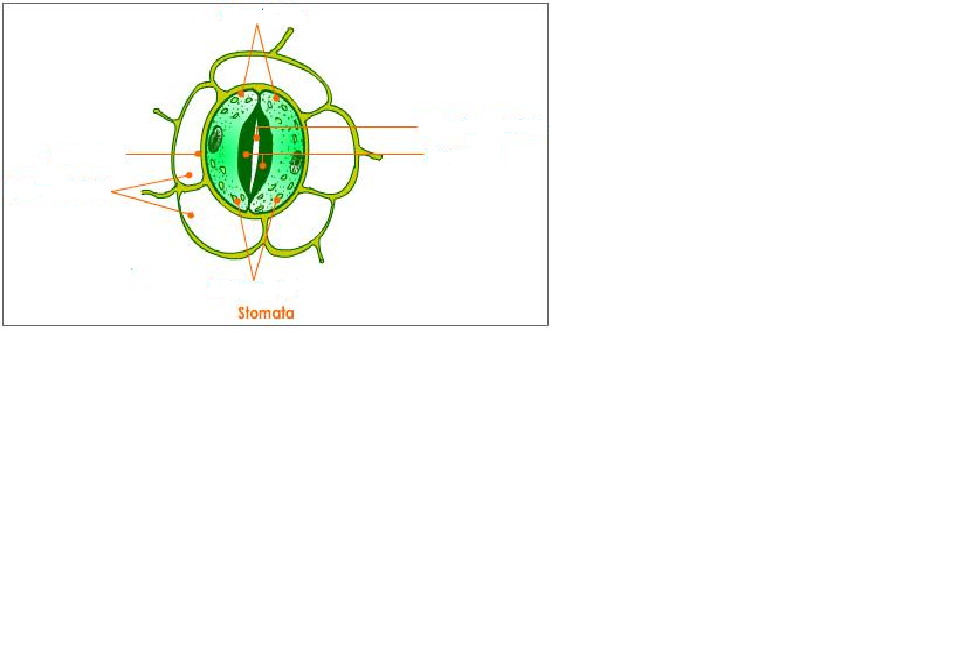 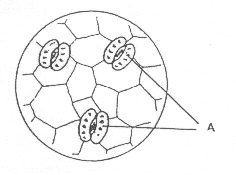 (a) What are the tiny openings labelled A called?(b) State one function of the part labelled A.3) The diagram shows a plant and the stomata found on the underside of a leaf.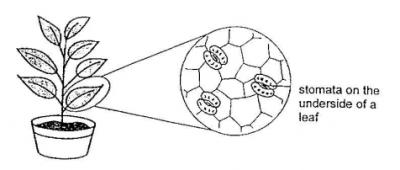 (b) William wants to find out what will happen to the leaf if there are no stomata. His friends offered some ways to help him achieve his objective.Tina: You can apply oil to the upper side of the leaf.Joe: No, you need to apply oil to the underside of the leaf.Kenny: I think you need to apply oil on both sides of the leaf.
Whose suggestion is the best and why?4) Why would it be useful for there to be a large number of chloroplasts in the guard cells?5) Under what conditions does the size of a stomatal pore change?6) Match the plant parts with their functions.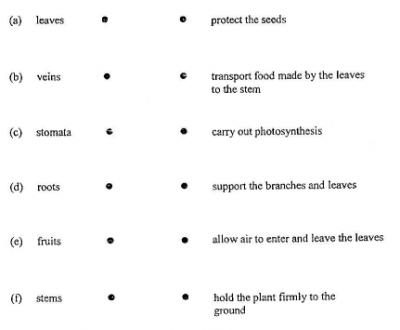 7) Fill in the blanks with the most appropriate words.(a)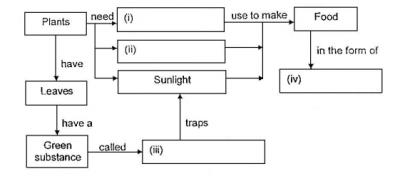 (b) Name the process that is taking place in (a).